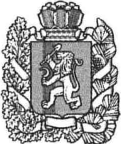 АДМИНИСТРАЦИЯ БЕЛЯКИНСКОГО СЕЛЬСОВЕТА БОГУЧАНСКОГО РАЙОНА                                КРАСНОЯРСКОГО КРАЯПОСТАНОВЛЕНИЕ15.04.2020г.                                           п. Беляки                                                               № 6-П Об утверждении отчета об исполнении Бюджета Белякинского сельсоветаза 1 квартал 2020гВ соответствии со ст. 64  Устава Белякинского сельсовета Богучанского района, п. 5 ст. 264.2 Бюджетного кодекса Российской Федерации,  ст. 29 «Положения о бюджетном процессе в Белякинском сельсовете» утвержденного решением Белякинского сельского Совета депутатов от 04.10.2013г.  №  23-24ПОСТАНОВЛЯЮ:1. Утвердить отчет об исполнении бюджета Белякинского сельсовета за 3 месяца 2020 года согласно приложению.2. Контроль за исполнением настоящего постановления оставляю за собой.3.Настоящее постановление вступает в силу со дня опубликования в газете «Депутатский вестник» и подлежит размещению на официально сайте Белякинского сельсовета.Глава Белякинского сельсовета                                                                              В.А.ПаисьеваОТЧЕТ ОБ ИСПОЛНЕНИИ БЮДЖЕТАОТЧЕТ ОБ ИСПОЛНЕНИИ БЮДЖЕТАОТЧЕТ ОБ ИСПОЛНЕНИИ БЮДЖЕТАОТЧЕТ ОБ ИСПОЛНЕНИИ БЮДЖЕТАОТЧЕТ ОБ ИСПОЛНЕНИИ БЮДЖЕТАОТЧЕТ ОБ ИСПОЛНЕНИИ БЮДЖЕТАКодыФорма по ОКУД0503117на 01 апреля 2020 г.на 01 апреля 2020 г.Дата01.04.2020Наименованиепо ОКПОфинансового органаГлава по БКНаименование публично-правового образованияБелякинский сельсоветБелякинский сельсоветБелякинский сельсоветпо ОКТМОПериодичность: месячнаяЕдиница измерения: руб.3831. Доходы1. Доходы1. Доходы1. Доходы1. Доходы1. ДоходыНаименование показателяКод строкиКод дохода по бюджетной классификацииУтвержденные бюджетные назначенияИсполненоНеисполненные назначения123456Доходы бюджета - всего, в том числе:010Х  6 265 147,00  1 481 637,84  4 783 509,16НАЛОГОВЫЕ И НЕНАЛОГОВЫЕ ДОХОДЫ010000 1 00 00000 00 0000 000   319 300,00   59 663,60   259 636,40НАЛОГИ НА ПРИБЫЛЬ, ДОХОДЫ010000 1 01 00000 00 0000 000   52 000,00   5 999,84   46 000,16Налог на доходы физических лиц010000 1 01 02000 01 0000 110   52 000,00   5 999,84   46 000,16Налог на доходы физических лиц с доходов, источником которых является налоговый агент, за исключением доходов, в отношении которых исчисление и уплата налога осуществляются в соответствии со статьями 227, 227.1 и 228 Налогового кодекса Российской Федерации010000 1 01 02010 01 0000 110   52 000,00   5 999,84   46 000,16НАЛОГИ НА ТОВАРЫ (РАБОТЫ, УСЛУГИ), РЕАЛИЗУЕМЫЕ НА ТЕРРИТОРИИ РОССИЙСКОЙ ФЕДЕРАЦИИ010000 1 03 00000 00 0000 000   83 700,00   18 211,45   65 488,55Акцизы по подакцизным товарам (продукции), производимым на территории Российской Федерации010000 1 03 02000 01 0000 110   83 700,00   18 211,45   65 488,55Доходы от уплаты акцизов на дизельное топливо, подлежащие распределению между бюджетами субъектов Российской Федерации и местными бюджетами с учетом установленных дифференцированных нормативов отчислений в местные бюджеты010000 1 03 02230 01 0000 110   38 300,00   8 264,72   30 035,28Доходы от уплаты акцизов на дизельное топливо, подлежащие распределению между бюджетами субъектов Российской Федерации и местными бюджетами с учетом установленных дифференцированных нормативов отчислений в местные бюджеты (по нормативам, установленным Федеральным законом о федеральном бюджете в целях формирования дорожных фондов субъектов Российской Федерации)010000 1 03 02231 01 0000 110   38 300,00   8 264,72   30 035,28Доходы от уплаты акцизов на моторные масла для дизельных и (или) карбюраторных (инжекторных) двигателей, подлежащие распределению между бюджетами субъектов Российской Федерации и местными бюджетами с учетом установленных дифференцированных нормативов отчислений в местные бюджеты010000 1 03 02240 01 0000 110    200,00    53,87    146,13Доходы от уплаты акцизов на моторные масла для дизельных и (или) карбюраторных (инжекторных) двигателей, подлежащие распределению между бюджетами субъектов Российской Федерации и местными бюджетами с учетом установленных дифференцированных нормативов отчислений в местные бюджеты (по нормативам, установленным Федеральным законом о федеральном бюджете в целях формирования дорожных фондов субъектов Российской Федерации)010000 1 03 02241 01 0000 110    200,00    53,87    146,13Доходы от уплаты акцизов на автомобильный бензин, подлежащие распределению между бюджетами субъектов Российской Федерации и местными бюджетами с учетом установленных дифференцированных нормативов отчислений в местные бюджеты010000 1 03 02250 01 0000 110   50 100,00   11 599,99   38 500,01Доходы от уплаты акцизов на автомобильный бензин, подлежащие распределению между бюджетами субъектов Российской Федерации и местными бюджетами с учетом установленных дифференцированных нормативов отчислений в местные бюджеты (по нормативам, установленным Федеральным законом о федеральном бюджете в целях формирования дорожных фондов субъектов Российской Федерации)010000 1 03 02251 01 0000 110   50 100,00   11 599,99   38 500,01Доходы от уплаты акцизов на прямогонный бензин, подлежащие распределению между бюджетами субъектов Российской Федерации и местными бюджетами с учетом установленных дифференцированных нормативов отчислений в местные бюджеты010000 1 03 02260 01 0000 110-   4 900,00-   1 707,13-Доходы от уплаты акцизов на прямогонный бензин, подлежащие распределению между бюджетами субъектов Российской Федерации и местными бюджетами с учетом установленных дифференцированных нормативов отчислений в местные бюджеты (по нормативам, установленным Федеральным законом о федеральном бюджете в целях формирования дорожных фондов субъектов Российской Федерации)010000 1 03 02261 01 0000 110-   4 900,00-   1 707,13-НАЛОГИ НА ИМУЩЕСТВО010000 1 06 00000 00 0000 000   3 400,00    327,33   3 072,67Налог на имущество физических лиц010000 1 06 01000 00 0000 110    600,00    292,81    307,19Налог на имущество физических лиц, взимаемый по ставкам, применяемым к объектам налогообложения, расположенным в границах сельских поселений010000 1 06 01030 10 0000 110    600,00    292,81    307,19Земельный налог010000 1 06 06000 00 0000 110   2 800,00    34,52   2 765,48Земельный налог с организаций 010000 1 06 06030 00 0000 110   2 000,00-   2 000,00Земельный налог с организаций, обладающих земельным участком, расположенным в границах сельских  поселений010000 1 06 06033 10 0000 110   2 000,00-   2 000,00Земельный налог с физических лиц010000 1 06 06040 00 0000 110    800,00    34,52    765,48Земельный налог с физических лиц, обладающих земельным участком, расположенным в границах сельских поселений010000 1 06 06043 10 0000 110    800,00    34,52    765,48ГОСУДАРСТВЕННАЯ ПОШЛИНА010000 1 08 00000 00 0000 000   1 000,00   1 000,00    0,00Государственная пошлина за совершение нотариальных действий (за исключением действий, совершаемых консульскими учреждениями Российской Федерации)010000 1 08 04000 01 0000 110   1 000,00   1 000,00    0,00Государственная пошлина за совершение нотариальных действий должностными лицами органов местного самоуправления, уполномоченными в соответствии с законодательными актами Российской Федерации на совершение нотариальных действий010000 1 08 04020 01 0000 110   1 000,00   1 000,00    0,00ДОХОДЫ ОТ ИСПОЛЬЗОВАНИЯ ИМУЩЕСТВА, НАХОДЯЩЕГОСЯ В ГОСУДАРСТВЕННОЙ И МУНИЦИПАЛЬНОЙ СОБСТВЕННОСТИ010000 1 11 00000 00 0000 000   100 000,00   34 124,98   65 875,02Доходы, получаемые в виде арендной либо иной платы за передачу в возмездное пользование государственного и муниципального имущества (за исключением имущества бюджетных и автономных учреждений, а также имущества государственных и муниципальных унитарных предприятий, в том числе казенных)010000 1 11 05000 00 0000 120   100 000,00   34 124,98   65 875,02Доходы от сдачи в аренду имущества, находящегося в оперативном управлении органов государственной власти, органов местного самоуправления, государственных внебюджетных фондов и созданных ими учреждений (за исключением имущества бюджетных и автономных учреждений)010000 1 11 05030 00 0000 120   100 000,00   34 124,98   65 875,02Доходы от сдачи в аренду имущества, находящегося в оперативном управлении органов управления сельских поселений и созданных ими учреждений (за исключением имущества муниципальных бюджетных и автономных учреждений)010000 1 11 05035 10 0000 120   100 000,00   34 124,98   65 875,02ДОХОДЫ ОТ ОКАЗАНИЯ ПЛАТНЫХ УСЛУГ И КОМПЕНСАЦИИ ЗАТРАТ ГОСУДАРСТВА010000 1 13 00000 00 0000 000   79 200,00-   79 200,00Доходы от оказания платных услуг (работ) 010000 1 13 01000 00 0000 130   79 200,00-   79 200,00Прочие доходы от оказания платных услуг (работ)010000 1 13 01990 00 0000 130   79 200,00-   79 200,00Прочие доходы от оказания платных услуг (работ) получателями средств бюджетов сельских поселений010000 1 13 01995 10 0000 130   79 200,00-   79 200,00БЕЗВОЗМЕЗДНЫЕ ПОСТУПЛЕНИЯ010000 2 00 00000 00 0000 000  5 945 847,00  1 421 974,24  4 523 872,76БЕЗВОЗМЕЗДНЫЕ ПОСТУПЛЕНИЯ ОТ ДРУГИХ БЮДЖЕТОВ БЮДЖЕТНОЙ СИСТЕМЫ РОССИЙСКОЙ ФЕДЕРАЦИИ010000 2 02 00000 00 0000 000  5 945 847,00  1 421 974,24  4 523 872,76Дотации бюджетам бюджетной системы Российской Федерации010000 2 02 10000 00 0000 150  5 561 800,00  1 393 668,00  4 168 132,00Дотации на выравнивание бюджетной обеспеченности010000 2 02 15001 00 0000 150  5 561 800,00  1 393 668,00  4 168 132,00Дотации бюджетам сельских поселений на выравнивание бюджетной обеспеченности из бюджета субъекта Российской Федерации010000 2 02 15001 10 0000 150  5 561 800,00  1 393 668,00  4 168 132,00Субсидии бюджетам бюджетной системы Российской Федерации (межбюджетные субсидии)010000 2 02 20000 00 0000 150   234 207,00   19 778,00   214 429,00Субсидии бюджетам за счет средств резервного фонда Президента Российской Федерации010000 2 02 29000 00 0000 150   234 207,00   19 778,00   214 429,00Субсидии бюджетам сельских поселений за счет средств резервного фонда Президента Российской Федерации010000 2 02 29000 10 0000 150   234 207,00   19 778,00   214 429,00Субвенции бюджетам бюджетной системы Российской Федерации010000 2 02 30000 00 0000 150   63 035,00   8 528,24   54 506,76Субвенции местным бюджетам на выполнение передаваемых полномочий субъектов Российской Федерации010000 2 02 30024 00 0000 150   1 100,00-   1 100,00Субвенции бюджетам сельских поселений на выполнение передаваемых полномочий субъектов Российской Федерации010000 2 02 30024 10 0000 150   1 100,00-   1 100,00Субвенции бюджетам на осуществление первичного воинского учета на территориях, где отсутствуют военные комиссариаты010000 2 02 35118 00 0000 150   61 935,00   8 528,24   53 406,76Субвенции бюджетам сельских поселений на осуществление первичного воинского учета на территориях, где отсутствуют военные комиссариаты010000 2 02 35118 10 0000 150   61 935,00   8 528,24   53 406,76Иные межбюджетные трансферты010000 2 02 40000 00 0000 150   86 805,00-   86 805,00Прочие межбюджетные трансферты, передаваемые бюджетам010000 2 02 49999 00 0000 150   86 805,00-   86 805,00Прочие межбюджетные трансферты, передаваемые бюджетам сельских поселений010000 2 02 49999 10 0000 150   86 805,00-   86 805,00Форма 0503117 с.2Форма 0503117 с.2Форма 0503117 с.2Форма 0503117 с.2Форма 0503117 с.2Форма 0503117 с.22. Расходы бюджета2. Расходы бюджета2. Расходы бюджета2. Расходы бюджета2. Расходы бюджета2. Расходы бюджетаНаименование показателяКод строкиКод расхода по бюджетной классификацииУтвержденные бюджетные назначенияИсполненоНеисполненные назначения123456Расходы бюджета -  всего, в том числе:200Х  6 651 164,28  1 470 143,55  5 181 020,73Итого по всем ГРБС200000 0000 0000000000 000  6 651 164,28  1 470 143,55  5 181 020,73Общегосударственные вопросы200000 0100 0000000000 000  5 048 752,48  1 195 285,74  3 853 466,74Функционирование высшего должностного лица субъекта Российской Федерации и муниципального образования200000 0102 0000000000 000   855 451,00   187 035,01   668 415,99Расходы на выплаты персоналу в целях обеспечения выполнения функций государственными (муниципальными) органами, казенными учреждениями, органами управления государственными внебюджетными фондами 200000 0102 0000000000 100   855 451,00   187 035,01   668 415,99Расходы на выплаты персоналу государственных (муниципальных) органов200000 0102 0000000000 120   855 451,00   187 035,01   668 415,99Фонд оплаты труда государственных (муниципальных) органов200000 0102 0000000000 121   657 029,00   157 140,20   499 888,80Взносы по обязательному социальному страхованию на выплаты денежного содержания и иные выплаты работникам государственных (муниципальных) органов200000 0102 0000000000 129   198 422,00   29 894,81   168 527,19Функционирование законодательных (представительных) органов государственной власти и представительных органов муниципальных образований200000 0103 0000000000 000   16 800,00-   16 800,00Расходы на выплаты персоналу в целях обеспечения выполнения функций государственными (муниципальными) органами, казенными учреждениями, органами управления государственными внебюджетными фондами 200000 0103 0000000000 100   16 800,00-   16 800,00Расходы на выплаты персоналу государственных (муниципальных) органов200000 0103 0000000000 120   16 800,00-   16 800,00Иные выплаты, за исключением фонда оплаты труда государственных (муниципальных) органов, лицам, привлекаемым согласно законодательству для выполнения отдельных полномочий 200000 0103 0000000000 123   16 800,00-   16 800,00Функционирование Правительства Российской Федерации, высших исполнительных органов государственной власти субъектов Российской Федерации, местных администраций200000 0104 0000000000 000  4 064 401,48  1 008 250,73  3 056 150,75Расходы на выплаты персоналу в целях обеспечения выполнения функций государственными (муниципальными) органами, казенными учреждениями, органами управления государственными внебюджетными фондами 200000 0104 0000000000 100  2 204 373,66   553 645,18  1 650 728,48Расходы на выплаты персоналу государственных (муниципальных) органов200000 0104 0000000000 120  2 204 373,66   553 645,18  1 650 728,48Фонд оплаты труда государственных (муниципальных) органов200000 0104 0000000000 121  1 669 058,00   444 237,94  1 224 820,06Иные выплаты персоналу государственных (муниципальных) органов, за исключением фонда оплаты труда200000 0104 0000000000 122   31 260,00-   31 260,00Взносы по обязательному социальному страхованию на выплаты денежного содержания и иные выплаты работникам государственных (муниципальных) органов200000 0104 0000000000 129   504 055,66   109 407,24   394 648,42Закупка товаров, работ и услуг для обеспечения государственных (муниципальных) нужд200000 0104 0000000000 200  1 351 227,82   328 536,55  1 022 691,27Иные закупки товаров, работ и услуг для обеспечения государственных (муниципальных) нужд200000 0104 0000000000 240  1 351 227,82   328 536,55  1 022 691,27Прочая закупка товаров, работ и услуг200000 0104 0000000000 244  1 351 227,82   328 536,55  1 022 691,27Межбюджетные трансферты200000 0104 0000000000 500   504 800,00   125 837,00   378 963,00Иные межбюджетные трансферты200000 0104 0000000000 540   504 800,00   125 837,00   378 963,00Иные бюджетные ассигнования200000 0104 0000000000 800   4 000,00    232,00   3 768,00Уплата налогов, сборов и иных платежей200000 0104 0000000000 850   4 000,00    232,00   3 768,00Уплата иных платежей200000 0104 0000000000 853   4 000,00    232,00   3 768,00Обеспечение проведения выборов и референдумов200000 0107 0000000000 000   100 000,00-   100 000,00Иные бюджетные ассигнования200000 0107 0000000000 800   100 000,00-   100 000,00Специальные расходы200000 0107 0000000000 880   100 000,00-   100 000,00Резервные фонды200000 0111 0000000000 000   10 000,00-   10 000,00Иные бюджетные ассигнования200000 0111 0000000000 800   10 000,00-   10 000,00Резервные средства200000 0111 0000000000 870   10 000,00-   10 000,00Другие общегосударственные вопросы200000 0113 0000000000 000   2 100,00-   2 100,00Закупка товаров, работ и услуг для обеспечения государственных (муниципальных) нужд200000 0113 0000000000 200   2 100,00-   2 100,00Иные закупки товаров, работ и услуг для обеспечения государственных (муниципальных) нужд200000 0113 0000000000 240   2 100,00-   2 100,00Прочая закупка товаров, работ и услуг200000 0113 0000000000 244   2 100,00-   2 100,00Национальная оборона200000 0200 0000000000 000   61 935,00   8 528,24   53 406,76Мобилизационная и вневойсковая подготовка200000 0203 0000000000 000   61 935,00   8 528,24   53 406,76Расходы на выплаты персоналу в целях обеспечения выполнения функций государственными (муниципальными) органами, казенными учреждениями, органами управления государственными внебюджетными фондами 200000 0203 0000000000 100   55 950,00   8 528,24   47 421,76Расходы на выплаты персоналу государственных (муниципальных) органов200000 0203 0000000000 120   55 950,00   8 528,24   47 421,76Фонд оплаты труда государственных (муниципальных) органов200000 0203 0000000000 121   42 972,35   6 550,20   36 422,15Взносы по обязательному социальному страхованию на выплаты денежного содержания и иные выплаты работникам государственных (муниципальных) органов200000 0203 0000000000 129   12 977,65   1 978,04   10 999,61Закупка товаров, работ и услуг для обеспечения государственных (муниципальных) нужд200000 0203 0000000000 200   5 985,00-   5 985,00Иные закупки товаров, работ и услуг для обеспечения государственных (муниципальных) нужд200000 0203 0000000000 240   5 985,00-   5 985,00Прочая закупка товаров, работ и услуг200000 0203 0000000000 244   5 985,00-   5 985,00Национальная безопасность и правоохранительная деятельность200000 0300 0000000000 000   46 409,00-   46 409,00Обеспечение пожарной безопасности200000 0310 0000000000 000   46 409,00-   46 409,00Закупка товаров, работ и услуг для обеспечения государственных (муниципальных) нужд200000 0310 0000000000 200   46 409,00-   46 409,00Иные закупки товаров, работ и услуг для обеспечения государственных (муниципальных) нужд200000 0310 0000000000 240   46 409,00-   46 409,00Прочая закупка товаров, работ и услуг200000 0310 0000000000 244   46 409,00-   46 409,00Национальная экономика200000 0400 0000000000 000   241 575,80   37 148,67   204 427,13Дорожное хозяйство (дорожные фонды)200000 0409 0000000000 000   241 575,80   37 148,67   204 427,13Закупка товаров, работ и услуг для обеспечения государственных (муниципальных) нужд200000 0409 0000000000 200   241 575,80   37 148,67   204 427,13Иные закупки товаров, работ и услуг для обеспечения государственных (муниципальных) нужд200000 0409 0000000000 240   241 575,80   37 148,67   204 427,13Прочая закупка товаров, работ и услуг200000 0409 0000000000 244   241 575,80   37 148,67   204 427,13Жилищно-коммунальное хозяйство200000 0500 0000000000 000   700 552,00   154 011,96   546 540,04Жилищное хозяйство200000 0501 0000000000 000   115 974,00-   115 974,00Закупка товаров, работ и услуг для обеспечения государственных (муниципальных) нужд200000 0501 0000000000 200   115 974,00-   115 974,00Иные закупки товаров, работ и услуг для обеспечения государственных (муниципальных) нужд200000 0501 0000000000 240   115 974,00-   115 974,00Закупка товаров, работ, услуг в целях капитального ремонта государственного (муниципального) имущества200000 0501 0000000000 243   115 974,00-   115 974,00Коммунальное хозяйство200000 0502 0000000000 000   16 700,00-   16 700,00Закупка товаров, работ и услуг для обеспечения государственных (муниципальных) нужд200000 0502 0000000000 200   16 700,00-   16 700,00Иные закупки товаров, работ и услуг для обеспечения государственных (муниципальных) нужд200000 0502 0000000000 240   16 700,00-   16 700,00Прочая закупка товаров, работ и услуг200000 0502 0000000000 244   16 700,00-   16 700,00Благоустройство200000 0503 0000000000 000   567 878,00   154 011,96   413 866,04Закупка товаров, работ и услуг для обеспечения государственных (муниципальных) нужд200000 0503 0000000000 200   567 878,00   154 011,96   413 866,04Иные закупки товаров, работ и услуг для обеспечения государственных (муниципальных) нужд200000 0503 0000000000 240   567 878,00   154 011,96   413 866,04Прочая закупка товаров, работ и услуг200000 0503 0000000000 244   567 878,00   154 011,96   413 866,04Образование200000 0700 0000000000 000   86 805,00-   86 805,00Молодежная политика200000 0707 0000000000 000   86 805,00-   86 805,00Расходы на выплаты персоналу в целях обеспечения выполнения функций государственными (муниципальными) органами, казенными учреждениями, органами управления государственными внебюджетными фондами 200000 0707 0000000000 100   86 805,00-   86 805,00Расходы на выплаты персоналу казенных учреждений200000 0707 0000000000 110   86 805,00-   86 805,00Фонд оплаты труда учреждений200000 0707 0000000000 111   66 671,00-   66 671,00Взносы по обязательному социальному страхованию  на выплаты по оплате труда работников и иные выплаты работникам учреждений200000 0707 0000000000 119   20 134,00-   20 134,00Культура, кинематография200000 0800 0000000000 000   100 000,00-   100 000,00Культура200000 0801 0000000000 000   100 000,00-   100 000,00Закупка товаров, работ и услуг для обеспечения государственных (муниципальных) нужд200000 0801 0000000000 200   100 000,00-   100 000,00Иные закупки товаров, работ и услуг для обеспечения государственных (муниципальных) нужд200000 0801 0000000000 240   100 000,00-   100 000,00Прочая закупка товаров, работ и услуг200000 0801 0000000000 244   100 000,00-   100 000,00Социальная политика200000 1000 0000000000 000   24 000,00   8 000,00   16 000,00Пенсионное обеспечение200000 1001 0000000000 000   24 000,00   8 000,00   16 000,00Социальное обеспечение и иные выплаты населению200000 1001 0000000000 300   24 000,00   8 000,00   16 000,00Публичные нормативные социальные выплаты гражданам200000 1001 0000000000 310   24 000,00   8 000,00   16 000,00Иные пенсии, социальные доплаты к пенсиям200000 1001 0000000000 312   24 000,00   8 000,00   16 000,00Физическая культура и спорт200000 1100 0000000000 000   341 135,00   67 168,94   273 966,06Физическая культура 200000 1101 0000000000 000   341 135,00   67 168,94   273 966,06Расходы на выплаты персоналу в целях обеспечения выполнения функций государственными (муниципальными) органами, казенными учреждениями, органами управления государственными внебюджетными фондами 200000 1101 0000000000 100   341 135,00   67 168,94   273 966,06Расходы на выплаты персоналу казенных учреждений200000 1101 0000000000 110   341 135,00   67 168,94   273 966,06Фонд оплаты труда учреждений200000 1101 0000000000 111   262 008,00   55 165,00   206 843,00Взносы по обязательному социальному страхованию  на выплаты по оплате труда работников и иные выплаты работникам учреждений200000 1101 0000000000 119   79 127,00   12 003,94   67 123,06Результат исполнения бюджета (дефецит/профицит)450X-   386 017,28   11 494,29ХФорма 0503117 с.3Форма 0503117 с.3Форма 0503117 с.3Форма 0503117 с.3Форма 0503117 с.3Форма 0503117 с.33. Источники финансирования дефицита бюджета3. Источники финансирования дефицита бюджета3. Источники финансирования дефицита бюджета3. Источники финансирования дефицита бюджета3. Источники финансирования дефицита бюджета3. Источники финансирования дефицита бюджетаНаименование показателяКод строкиКод источника финансирования дефицита бюджета по бюджетной классификацииУтвержденные бюджетные назначенияИсполненоНеисполненные назначения123456Источники финансирования дефицита бюджета - всего, в том числе:500Х   386 017,28-   11 494,29   397 511,57Изменение остатков средств 700000 01 00 00 00 00 0000 000   386 017,28-   11 494,29   397 511,57Увеличение остатков средств, всего710000 01 00 00 00 00 0000 500-  6 265 147,00-  1 482 353,32-  4 782 793,68Увеличение остатков средств бюджетов710000 01 05 00 00 00 0000 500-  6 265 147,00-  1 482 353,32XУвеличение прочих остатков средств бюджетов710000 01 05 02 00 00 0000 500-  6 265 147,00-  1 482 353,32XУвеличение прочих остатков денежных средств  бюджетов710000 01 05 02 01 00 0000 510-  6 265 147,00-  1 482 353,32XУвеличение прочих остатков денежных средств бюджетов сельских поселений710000 01 05 02 01 10 0000 510-  6 265 147,00-  1 482 353,32X710903 01 05 02 01 10 0000 510-  6 265 147,00-  1 482 353,32XУменьшение остатков средств, всего720000 01 00 00 00 00 0000 600  6 651 164,28  1 470 859,03  5 180 305,25Уменьшение остатков средств бюджетов720000 01 05 00 00 00 0000 600  6 651 164,28  1 470 859,03XУменьшение прочих остатков средств бюджетов720000 01 05 02 00 00 0000 600  6 651 164,28  1 470 859,03XУменьшение прочих остатков денежных средств  бюджетов720000 01 05 02 01 00 0000 610  6 651 164,28  1 470 859,03XУменьшение прочих остатков денежных средств бюджетов сельских поселений720000 01 05 02 01 10 0000 610  6 651 164,28  1 470 859,03X720903 01 05 02 01 10 0000 610  6 651 164,28  1 470 859,03XРуководитель(подпись)(подпись)(расшифровка подписи)(расшифровка подписи)Главный бухгалтер(подпись)(подпись)(расшифровка подписи)(расшифровка подписи)Руководитель финансово-экономической службы(подпись)(подпись)(расшифровка подписи)(расшифровка подписи)